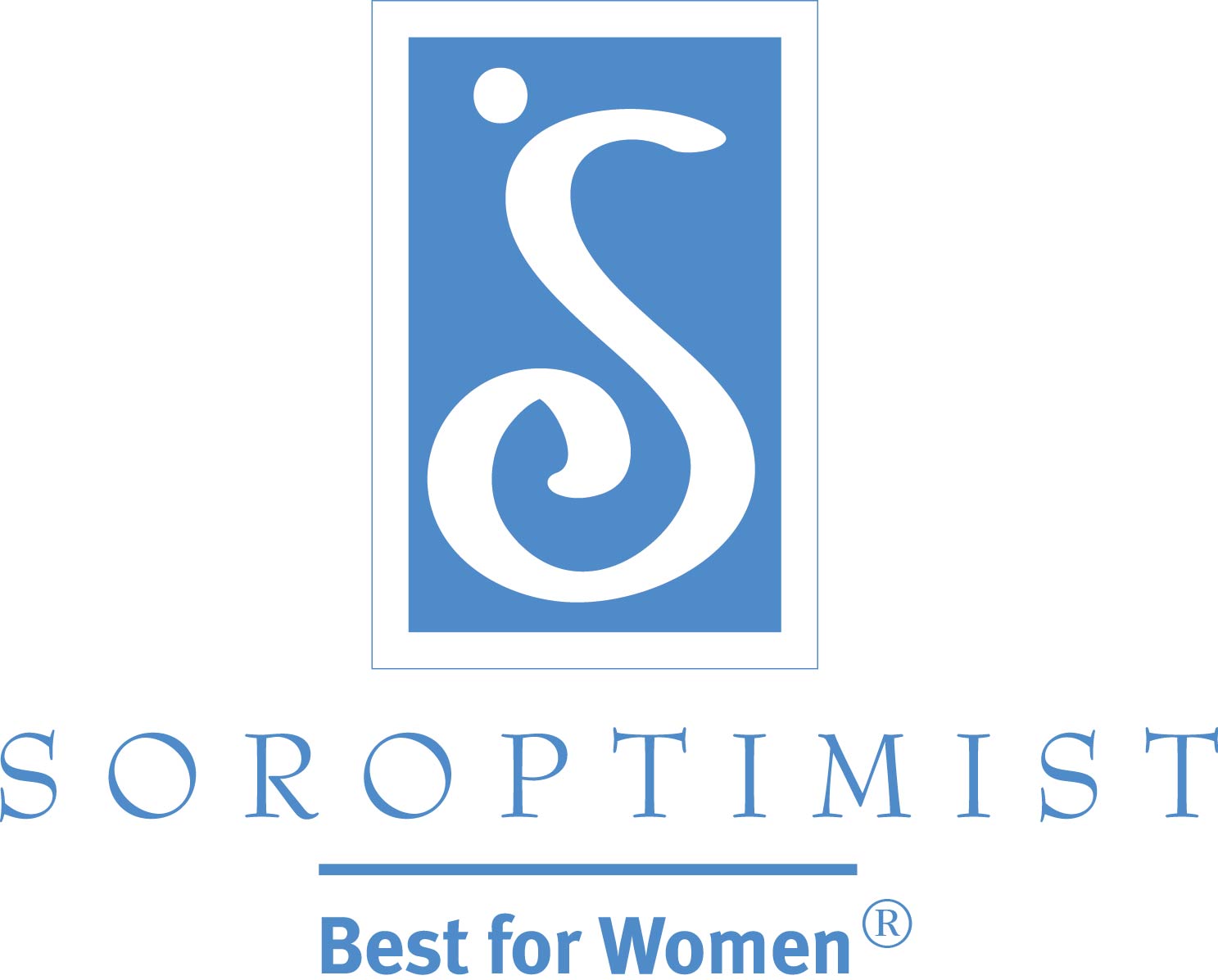 國際蘭馨交流協會美洲聯盟分會健康: 該是做健康檢查的時候一再聽到會員告訴我們, 當她們加入蘭馨會時她們覺得非常興奮, 因為她們找到了一個地方可以建立友誼、自我實現, 並與志同道合的婦女一起從事志工工作.不幸的是, 這樣的熱情可能會消退. 儘管我們大家都支持蘭馨會改善弱勢婦女與女孩生活的宗旨, 但分會的氣氛可能會變得陳腐, 不再新鮮. 我們聽到了如下的評語:我們分會會員參與的情況越來越不熱烈.分會會議變成例行公事.沒有人想要嘗試任何新的東西. 越來越難去吸引和保留住會員.都是同樣那幾位會員做所有的工作.這些陳述聽起來像是你自己或是分會中其他會員可能會說的話嗎?一直重覆執行同一個專案的單調性加上過時的傳統, 還有分會中一些會員 “所有工作一把抓” 的情形都可能會導致會員滿意度和參與度的下降, 因而最終使得會員覺得續會與否並不重要.請花幾分鐘時間想一下你自己的情形. 回想你在二十、三十或四十歲時的情景, 你和以前是一樣的嗎? 現在再想想你的分會. 分會在過去五年、十年、十五年這段時間內做了什麼改變? 可悲的是, 我們經常聽到我們分會改變的速度太慢. 但正如我們自己不斷地在進步, 我們的分會也應該要不斷地發展.你如何能夠找回那份興奮的感覺和服務的熱情? 請嘗試使用分會評估工具來定期為分會做 “年度健康檢查”. 這項工具可以幫助分會找出自己的優點、弱點並為會員訂立優先事項. 這項分會評估工具在評估會員經驗方面非常有幫助, 這份工具包括下列三部分:使用指南 – 如何評估回應資料的完整指南.意見調查 – 詢問有關會員的經驗, 以及分會在提供這些經驗上的等級.意見調查結果工作單範本 – 一份Excel電子表格, 幫助計算回應的資料.請採用以下的建議來執行一個成功的分會評估以獲得最佳效果:尋找一位評估協調員: 這應該是一位中立、無偏見的分會會員 (不是理事會成員, 也不擔任領導職位), 是一位可以領導這項工作的人.促使所有會員參與: 用郵寄或發送電子郵件方式寄出意見調查表使所有人都能收到, 並鼓勵會員盡其所知地回答所有問題. 保證做到保密: 重申所有資料將會受到保密和 (或) 可以匿名方式參與, 除非填寫人選擇不需保密. 評估結果可以幫助分會確定哪些方面運作良好, 哪些挑戰使分會不能達成目標, 以及必須做到哪些工作來克服這些障礙. 例如: 如果評估結果顯示分會的大多數會員覺得分會的專案不能促進實踐蘭馨會的宗旨, 則分會應該考慮修改現行的活動或嘗試新的活動. 通過不斷地評估和調整專案及執行的方式, 分會可以使現有會員保持興趣並吸引新會員. 請考慮給分會做一次健康檢查以追求正向的改變, 並在會員之間建立團隊精神, 還有, 同樣重要的是 — 可以再度激起會員的熱忱!